Supplementary MaterialA Cross-talk EGFR/VEGFR-Targeted Bispecific Nanoprobe for Magnetic Resonance/Near-Infrared Fluorescence Imaging of Colorectal Cancer Qian Wang and Xinming Zhao, Department of Diagnostic Imaging, National Cancer Center/Cancer Hospital, Chinese Academy of Medical Sciences and Peking Union Medical College ,Beijing 100021, ChinaHao Yan and Feiyu Kang, School of Materials Science and Engineering & Graduate School at Shenzhen, Tsinghua University, Beijing 100190, ChinaZhangfu Li, Yanyan Qiao and Dan Li, State Key Laboratory of Molecular Oncology, National Cancer Center/Cancer Hospital, Chinese Academy of Medical Sciences & Peking Union Medical College, Beijing 100021, China. Address all correspondence to Xinming Zhao at xinmingzh2017@yeah.net.*Correspondence authors are Dan Li and Xinming Zhao.E-mail: eileenld@gmail.com (Dan Li), xinmingzh2017@yeah.net (Xinming Zhao) 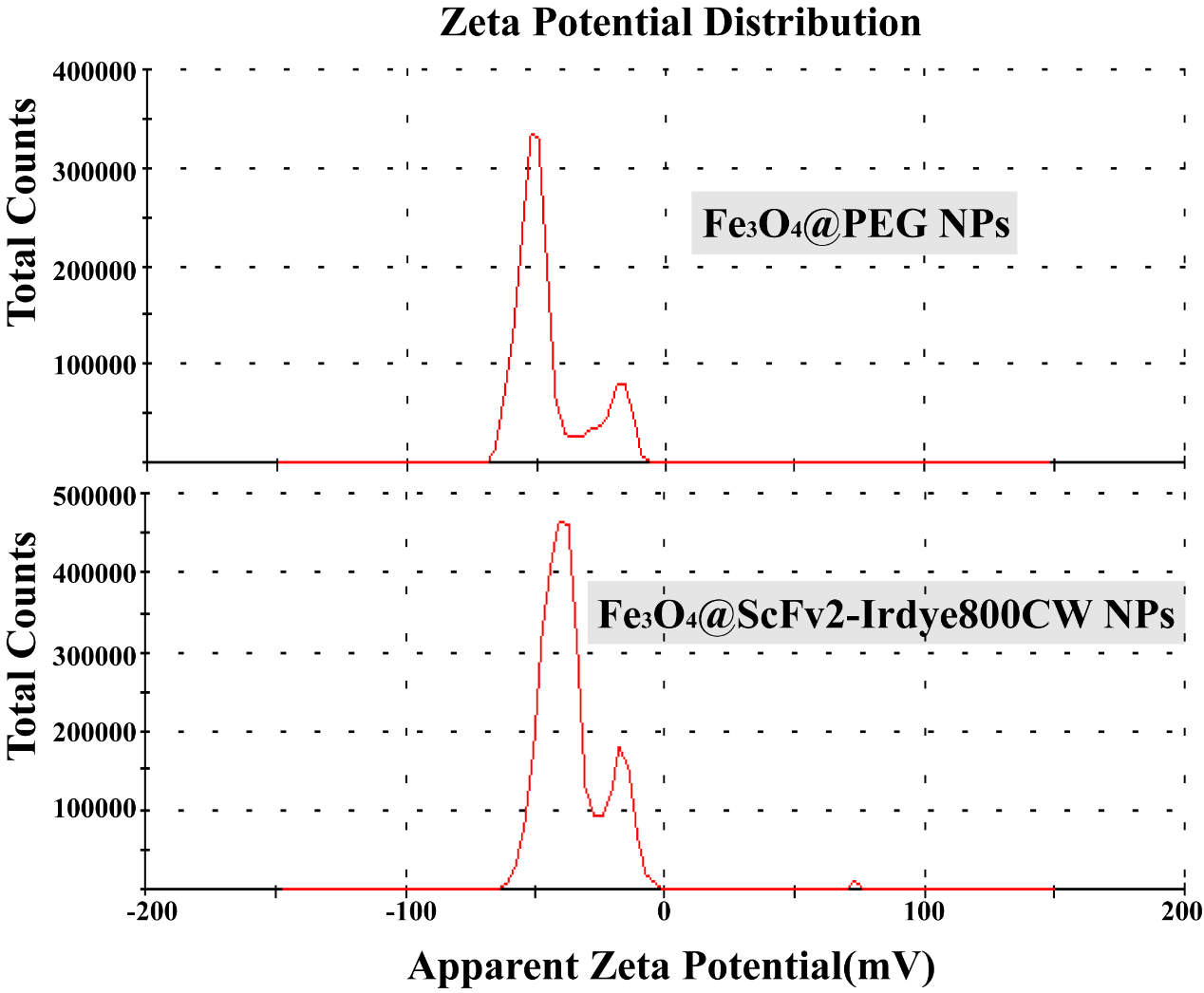 FIG S1. Apparent Zeta potential (mV) changes between pre- and post-conjugation were shown.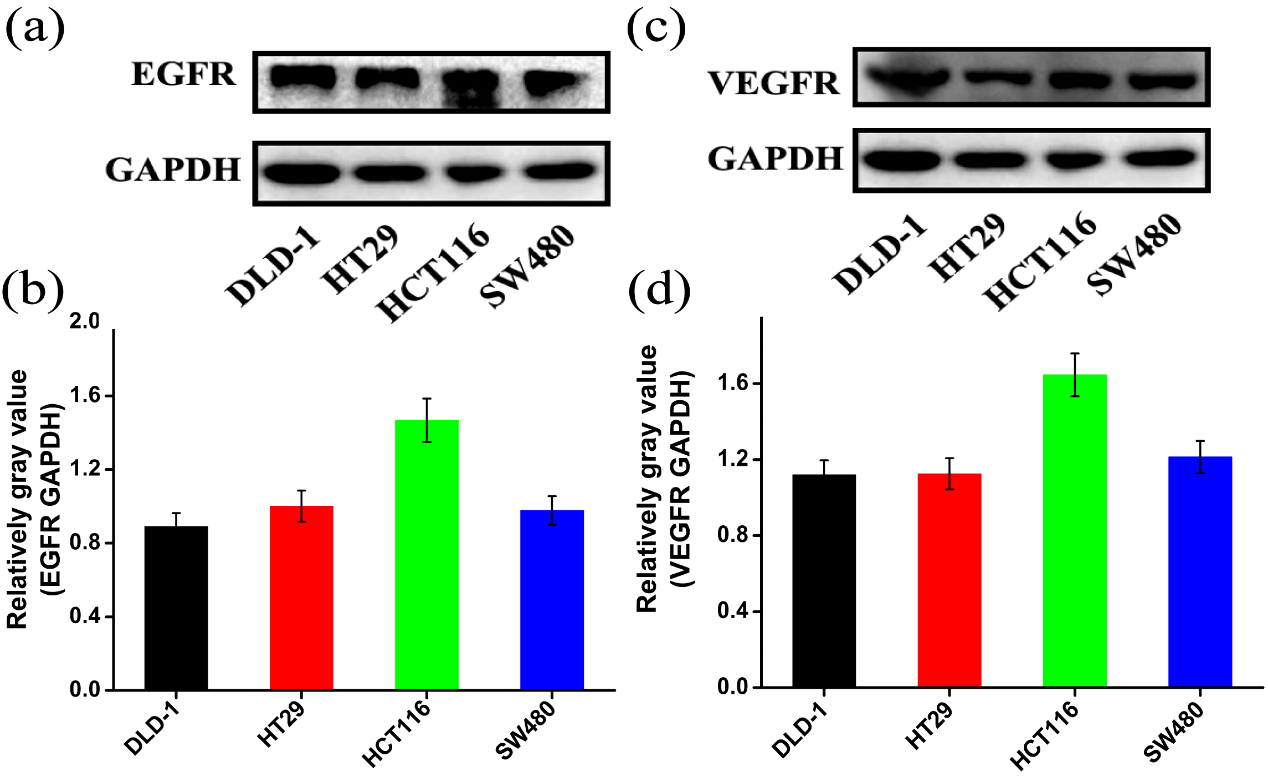 FIG S2. Western blotting for EGFR and VEGFR expression in Human CRC cell lines. (a) Relative grey value of EGFR protein. (b) EGFR universally high expressed in CRC cells, GAPDH as internal control. (c) Relative grey value of VEGFR protein. (d) VEGFR also presented high expression level among CRC cells, GAPDH as internal control.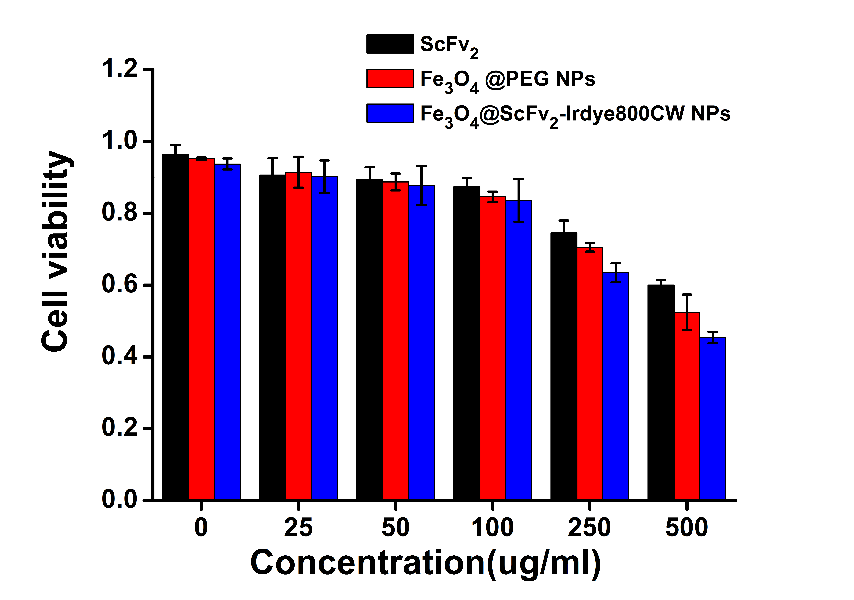 FIG S3. Cytotoxicity by MTT test. Significant cytotoxicity could be observed in HCT116 cells at the concentration of probe above 250 μg/ml. 